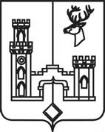 СОВЕТ НАРОДНЫХ ДЕПУТАТОВРАМОНСКОГО МУНИЦИПАЛЬНОГО РАЙОНА ВОРОНЕЖСКОЙ ОБЛАСТИР Е Ш Е Н И Еот  26.07.2018  № 301 р.п. РамоньО внесении изменений в решение Совета народных депутатов Рамонского муниципального района Воронежской области от 20.07.2009 № 129 «Об утверждении Положения об аттестации муниципальных служащих органов местного самоуправления Рамонского муниципального района Воронежской области»В целях приведения нормативных правовых актов органов местного самоуправления Рамонского муниципального района Воронежской области в соответствие действующему законодательству Совет народных депутатов Рамонского муниципального района Воронежской области р е ш и л:1. Внести следующие изменения в решение Совета народных депутатов Рамонского муниципального района Воронежской области от 20.07.2009 №129 «Об утверждении Положения об аттестации муниципальных служащих органов местного самоуправления Рамонского муниципального района Воронежской области» в части, касающейся приложения «Положение об аттестации муниципальных служащих органов местного самоуправления Рамонского муниципального района Воронежской области» (далее - Положение):1.1. Раздел 2 Положения «Организация проведения аттестации» после наименования дополнить предложением следующего содержания:«Организацию проведения аттестации муниципальных служащих органов местного самоуправления Рамонского муниципального района Воронежской области (правовое, документационное, аналитическое, информационное сопровождение) осуществляет администрация Рамонского муниципального района Воронежской области.».1.2. Абзац 1 пункта 5 Положения изложить в новой редакции: «5. Для проведения аттестации муниципальных служащих главой муниципального района издается правовой акт, содержащий положения:».1.3. Абзац 2 пункта 6 Положения изложить в новой редакции:«В состав аттестационной комиссии включаются представитель нанимателя (работодатель) и уполномоченные им муниципальные служащие.».1.4. В абзаце 3 пункта 6 Положения слова «глава администрации муниципального района» заменить словами «глава муниципального района» в соответствующих падежах.1.5.  Пункт 8 Положения изложить в новой редакции:«8. График проведения аттестации утверждается главой муниципального района и доводится до сведения каждого аттестуемого муниципального служащего не менее чем за месяц до начала аттестации.».1.6. Пункт 20 Положения изложить в новой редакции:«20. Материалы аттестации муниципальных служащих представляются представителю нанимателя (работодателю) не позднее чем через три дня после ее проведения.».1.7. Абзац 1 пункта 21 Положения изложить в новой редакции:«21. В течение одного месяца после проведения аттестации по ее результатам принимается решение представителя нанимателя (работодателя) о том, что муниципальный служащий:».1.8. Абзац 1 пункта 22 Положения изложить в новой редакции:«22. При отказе муниципального служащего от получения дополнительного профессионального образования или от перевода на другую должность муниципальной службы представитель нанимателя (работодатель) вправе уволить его с муниципальной службы в соответствии с законодательством Российской Федерации.».1.9. В приложении к Положению «Аттестационный лист муниципального служащего»:- пункт 7 изложить в новой редакции: «7. Классный чин и дата его присвоения»;- в пункте 11 слова при условии успешного прохождения профессиональной переподготовки или повышения квалификации заменить словами «при условии получения дополнительного профессионального образования».2. Опубликовать настоящее решение в официальном издании органов местного самоуправления Рамонского муниципального района Воронежской области «Муниципальный вестник».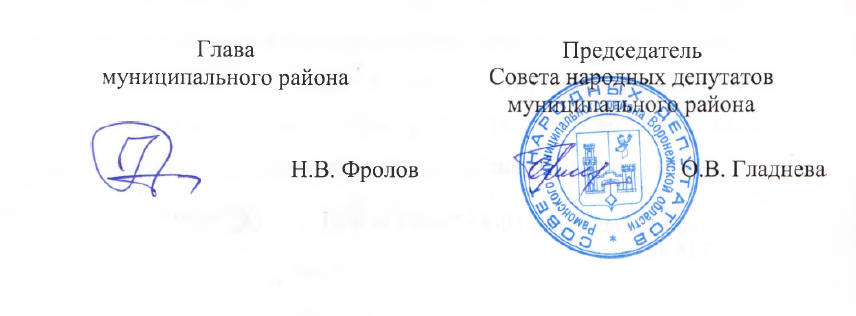 